Н А К А ЗВід 05.12.2019 № 257Про результати проведення І етапуВсеукраїнського конкурсу-захистунауково-дослідницьких робітучнів-членів Малої академії наукУкраїни у 2019/2020 навчальному роціНа виконання наказу Департаменту науки і освіти Харківської обласної державної адміністрації від 11.10.2019 №264 “Про проведення І, ІІ етапів Всеукраїнського конкурсу-захисту науково-дослідницьких робіт учнів-членів Малої академії наук України у 2019/2020 навчальному році”, відповідно до Положення про Всеукраїнські учнівські олімпіади, турніри, конкурси з навчальних предметів, конкурси-захисти науково-дослідницьких робіт, олімпіади зі спеціальних дисциплін та конкурси фахової майстерності, затвердженого наказом Міністерства освіти і науки, молоді та спорту України від 22.09.2011 №1099, зареєстрованого в Міністерстві юстиції України 17.11.2011 за №1318/20056 (із змінами), Правил проведення Всеукраїнського конкурсу-захисту науково-дослідницьких робіт учнів-членів Малої академії наук України, затверджених наказом Міністерства освіти і науки України від 24.03.2014 №259, зареєстрованих у Міністерстві юстиції України 11.04.2014 за №407/25184, з метою виявлення й підтримки інтелектуально та творчо обдарованої молоді, залучення її до науково-дослідницької та експериментальної роботи, створення умов для самореалізації творчої особистості в сучасному суспільстві на базі закладів загальної середньої освіти району проведено І етап Всеукраїнського конкурсу-захисту науково-дослідницьких робіт учнів-членів Малої академії наук України у 2019/2020 навчальному році (далі – конкурс-захист).На розгляд журі за 11 науковими відділеннями і 36 секціями конкурсу-захисту було подано 81 науково-дослідницька робота учнів з 10 закладів загальної середньої освіти району.Загальна кількість учасників конкурсу-захисту за науковими відділеннями становить:– літературознавства, фольклористики та мистецтвознавства – 12;– мовознавства – 17;– філософії та суспільствознавства – 7;– історії – 7;– наук про Землю – 3;– технічних наук – 1;– комп’ютерних наук – 6;– математики – 10;– фізики і астрономії – 2;– хімії та біології – 12;– екології та аграрних наук – 4.Журі конкурсу-захисту звернуло увагу на реферативний характер частини робіт, відсутність науково-дослідницьких аспектів, низький рівень оформлення деяких конкурсних робіт.За результатами конкурсу-захисту були визначені його переможці за науковими відділеннями та секціями.Виходячи з вищезазначеного та враховуючи результати підсумкових протоколів журі конкурсу-захистуНАКАЗУЮ:1. Затвердити список переможців І етапу Всеукраїнського конкурсу-захисту науково-дослідницьких робіт учнів-членів Малої академії наук України у 2019/2020 навчальному році (додаток 1).2. Директорам закладів загальної середньої освіти району довести до відома вчителів та наукових керівників результати І етапу Всеукраїнського конкурсу-захисту науково-дослідницьких робіт учнів-членів Малої академії наук України у 2019/2020 навчальному році .До 13.12.20193. Завідувачу ЛКТО Остапчук С.П. розмістити цей наказ на сайті Управління освіти.До 13.12.20194. Контроль за виконанням даного наказу залишаю за собою.Начальник Управління                                              О.С.НижникЗ наказом ознайомлені:ЛАШИНА Н.В.ОСТАПЧУК С.П.Патюкова І.М. 725-13-49Список переможців І етапу Всеукраїнського конкурсу-захисту науково-дослідницьких робіт учнів-членів Малої академії наук України у 2019/2020 навчальному роціНАУКОВЕ ВІДДІЛЕННЯЛІТЕРАТУРОЗНАВСТВА, ФОЛЬКЛОРИСТИКИТА МИСТЕЦТВОЗНАВСТВАНаукова секція “Українська література”Наукова секція “Зарубіжна література”Наукова секція “Фольклористика”Наукова секція “Мистецтвознавство”НАУКОВЕ ВІДДІЛЕННЯМОВОЗНАВСТВАНаукова секція “Українська мова”Наукова секція “Англійська мова”Наукова секція “Німецька мова”Наукова секція “Французька мова”НАУКОВЕ ВІДДІЛЕННЯФІЛОСОФІЇ ТА СУСПІЛЬСТВОЗНАВСТВАНаукова секція “Соціологія”Наукова секція “Правознавство”Наукова секція “Теологія, релігієзнавство та історія релігії”Наукова секція “Педагогіка”НАУКОВЕ ВІДДІЛЕННЯІСТОРІЇНаукова секція “Історія України”Наукова секція “Історичне краєзнавство”НАУКОВЕ ВІДДІЛЕННЯНАУК ПРО ЗЕМЛЮНаукова секція “Географія та ландшафтознавство”Наукова секція “Кліматологія та метеорологія”Наукова секція “Гідрологія”НАУКОВЕ ВІДДІЛЕННЯ ТЕХНІЧНИХ НАУКНаукова секція “Технолгічні процеси та перспективні технології”НАУКОВЕ ВІДДІЛЕННЯКОМП’ЮТЕРНИХ НАУКНаукова секція “Технології програмування”Наукова секція “Інформаційні системи, бази даних та системи штучного інтелекту”Наукова секція “Мультимедійні системи, навчальні та ігрові програми”НАУКОВЕ ВІДДІЛЕННЯМАТЕМАТИКИНаукова секція “Математика”Наукова секція “Прикладна математика”Наукова секція “Математичне моделювання”НАУКОВЕ ВІДДІЛЕННЯФІЗИКИ І АСТРОНОМІЇНаукова секція “Теоретична фізика”Наукова секція “Експериментальна фізика”НАУКОВЕ ВІДДІЛЕННЯХІМІЇ ТА БІОЛОГІЇНаукова секція “Біологія людини”Наукова секція “Зоологія, ботаніка”Наукова секція “Медицина”Наукова секція “Валеологія”Наукова секція “Психологія”Наукова секція “Хімія”НАУКОВЕ ВІДДІЛЕННЯЕКОЛОГІЇ ТА АГРАРНИХ НАУКНаукова секція “Екологія”Наукова секція “Охорона довкілля та раціональне природокористування”Наукова секція “Селекція та генетика”Начальник Управління                                                                 О.С. Нижник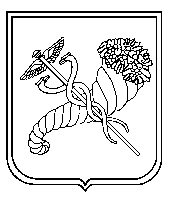 Заступник начальника Управління освіти-уповноважена особа з питань запобігання та виявлення корупції                             О.В.ПРОХОРЕНКОІ місце– Ткаченко Тетяна Миколаївна, учениця 10-го класу Харківської гімназії №34 Харківської міської ради Харківської області; науковий керівник – Ткаченко Серафима Дмитрівна,учитель української мови та літератури Харківської гімназії № 34 Харківської міської ради Харківської області, спеціаліст вищої категоріїІІ місце– Савицька Карина Сергіївна, учениця 8-го класу Харківської загальноосвітньої школи І-ІІІ ступенів №35 Харківської міської ради Харківської області;науковий керівник – Тарапата Лариса Олександрівна, учитель української мови та літератури Харківської загальноосвітньої школи І-ІІІ ступенів №35 Харківської міської ради Харківської області, спеціаліст другої категоріїІІ місце– Трач Вікторія Володимирівна, учениця 9-го класу Харківської гімназії №12 Харківської міської ради Харківської області; науковий керівник – Стьопкіна Людмила Дмитрівна, учитель української мови та літератури Харківської гімназії №12 Харківської міської ради Харківської області, спеціаліст другої категоріїІІ місце– Байдалова Діна Олегівна, учениця 11-го класу Харківської загальноосвітньої школи І-ІІІ ступенів №35 Харківської міської ради Харківської області;  науковий керівник – Бойко Катерина Іванівна, учитель російської мови та літератури Харківської загальноосвітньої школи І-ІІІ ступенів №35 Харківської міської ради Харківської області, спеціаліст вищої категорії, учитель-методистІ місце– Шапіна Карина Артемівна, учениця 11-го класу Харківської спеціалізованої школи І-ІІІ ступенів №66 Харківської міської ради Харківської області; науковий керівник – Каширіна Олександра Василівна, учитель  української мови та літератури Харківської спеціалізованої школи І-ІІІ ступенів №66 Харківської міської ради Харківської області, спеціаліст вищої категорії, учитель-методистІ місцеІІ місце– Сумко Олена Олександрівна, учениця 9-го класу Харківської загальноосвітньої школи І-ІІІ ступенів №41 Харківської міської ради Харківської області; науковий керівник – Кобзар Тетяна Євгеніївна, учитель української мови та літератури Харківської загальноосвітньої школи І-ІІІ ступенів №41 Харківської міської ради Харківської області, спеціаліст вищої категорії, старший учитель– Альферович Аліна Юріївна, учениця 9-го класу Харківської гімназії №34 Харківської міської ради Харківської області;  науковий керівник – Азарова Тетяна Степанівна, учитель російської мови та зарубіжної літератури Харківської            гімназії № 34 Харківської міської ради Харківської області, спеціаліст вищої категорії, учитель-методист– Сумко Олена Олександрівна, учениця 9-го класу Харківської загальноосвітньої школи І-ІІІ ступенів №41 Харківської міської ради Харківської області; науковий керівник – Кобзар Тетяна Євгеніївна, учитель української мови та літератури Харківської загальноосвітньої школи І-ІІІ ступенів №41 Харківської міської ради Харківської області, спеціаліст вищої категорії, старший учитель– Альферович Аліна Юріївна, учениця 9-го класу Харківської гімназії №34 Харківської міської ради Харківської області;  науковий керівник – Азарова Тетяна Степанівна, учитель російської мови та зарубіжної літератури Харківської            гімназії № 34 Харківської міської ради Харківської області, спеціаліст вищої категорії, учитель-методистІІІ місце– Костюк Надія Олександрівна, учениця 9-го класу Харківської загальноосвітньої школи І-ІІІ ступенів №35 Харківської міської ради Харківської області;  науковий керівник – Олійник Тетяна Олексіївна, учитель російської мови та зарубіжної літератури Харківської загальноосвітньої школи І-ІІІ ступенів №35 Харківської міської ради Харківської області, спеціаліст першої категоріїІІІ місце– Борова Валерія Миколаївна, учениця 10-го класу Харківської гімназії №12 Харківської міської ради Харківської області;  науковий керівник – Олійник Ольга Володимирівна, учитель української мови та літератури у Харківській гімназії №12 Харківської міської ради Харківської області, спеціаліст другої категоріїІІІ місце– Ветрова Анна Олександрівна, учениця 8-го класу Харківської спеціалізованої школи І-ІІІ ступенів №66 Харківської міської ради Харківської області;  науковий керівник – Чайка Галина Іванівна, учитель української мови та літератури Харківської спеціалізованої школи І-ІІІ ступенів №66 Харківської міської ради Харківської області, спеціаліст вищої категоріїІ місце– Куриляк Вікторія Ігорівна, учениця 9-го класу Харківської загальноосвітньої школи І-ІІІ ступенів №35 Харківської міської ради Харківської області;  науковий керівники:– Ващенко Тетяна Іванівна, учитель української мови та літератури Харківської загальноосвітньої школи І-ІІІ ступенів №35 Харківської міської ради Харківської області, спеціаліст вищої категорії, учитель-методист;– Ковалевська Лариса Володимирівна, учитель української мови та літератури Харківської загальноосвітньої школи І-ІІІ ступенів №35 Харківської міської ради Харківської області, спеціаліст першої категоріїІІ місце– Івахненко Анна Олександрівна, учениця 10-го класу Харківської загальноосвітньої школи І-ІІІ ступенів №48 Харківської міської ради Харківської області;  науковий керівник – Мамченко Любов Олександрівна, учитель української мови та літератури Харківської загальноосвітньої школи І-ІІІ ступенів №48 Харківської міської ради Харківської області, спеціаліст вищої категорії, учитель-методистІІІ місце– Рейндам Орина Костянтинівна, учениця 11-го класу Харківської загальноосвітньої школи І-ІІІ ступенів №53 Харківської міської ради Харківської області;  науковий керівник – Мартовицька Аліна Іванівна, учитель української мови та літератури Харківської загальноосвітньої школи І-ІІІ ступенів №53 Харківської міської ради Харківської області, спеціалістІ місце– Гамуля Наталія Юріївна, учениця 11-го класу Харківської    гімназії №12 Харківської міської ради Харківської області;  наукові керівники:  – Пивоварова Людмила Іванівна, учитель англійської мови Харківської гімназії №12 Харківської міської ради Харківської області, спеціаліст вищої категорії, старший учитель;  – Бєлова Марина Олександрівна, доцент кафедри англійської філології Харківського національного педагогічного університету імені Г.С. Сковороди, кандидат філологічних наукІІ місце– Мєзєнцева Евеліна Владиславівна, учениця 10-го класу Харківської гімназії №12 Харківської міської ради Харківської області;  науковий керівник – Овчинникова Людмила Петрівна, учитель англійської мови Харківської гімназії №12 Харківської міської ради Харківської області, спеціаліст вищої категорії, учитель-методистІІ місце– Лунін Микита Олександрович, учень 11-го класу Харківської спеціалізованої школи І-ІІІ ступенів №66 Харківської міської ради Харківської області;  науковий керівник – Спіркіна Марина Володимирівна, учитель англійської мови Харківської спеціалізованої школи І-ІІІ ступенів №66 Харківської міської ради Харківської області, спеціаліст другої категоріїІІІ місце– Скаковська Дар’я Леонідівна, учениця 9-го класу Харківської гімназії №12 Харківської міської ради Харківської області;  науковий керівник – Нелєпа Зоя Вікторівна, учитель англійської мови Харківської гімназії №12 Харківської міської ради Харківської області, спеціаліст другої категоріїІІІ місце– Кошелева Марія Артемівна, учениця 11-го класу Харківської загальноосвітньої школи І-ІІІ ступенів №10 Харківської міської ради Харківської області;  науковий керівник – Лаптур Людмила Миколаївна, учитель англійської мови Харківської загальноосвітньої школи І-ІІІ ступенів №10 Харківської міської ради Харківської області, спеціаліст першої категоріїІІІ місце– Лановейчик Анна Олександрівна, учениця 9-го класу Харківської гімназії №34 Харківської міської ради Харківської області;  науковий керівник – Польшина Дар’я Олексіївна, учитель англійської мови Харківської гімназії №34 Харківської міської ради Харківської області, спеціаліст другої категоріїІІ місце– Клименко Олександра Михайлівна, учениця 11-го класу Харківської спеціалізованої школи І-ІІІ ступенів №66 Харківської міської ради Харківської області;  науковий керівник – Краснікова Наталія Вікторівна, учитель німецької мови Харківської спеціалізованої школи І-ІІІ ступенів №66 Харківської міської ради Харківської області, спеціаліст вищої категорії, учитель-методистІІ місце– Поліщук Тамара Віталіївна, учениця 10-го класу Харківської    гімназії №12 Харківської міської ради Харківської області; науковий керівник – Подрезенко Валерія Вікторівна, учитель французької мови Харківської гімназії №12 Харківської міської ради Харківської області, спеціаліст другої категоріїІІ місце– Четверікова Тетяна Олександрівна, учениця 10-го класу Харківської гімназії №34 Харківської міської ради Харківської області;науковий керівник – Шуляк Юлія Володимиріна, учитель французької мови Харківської гімназії №34 Харківської міської ради Харківської області, спеціаліст другої категоріїІІІ місце– Берегова Валерія Олександрівна, учениця 11-го класу Харківської    гімназії №12 Харківської міської ради Харківської області; науковий керівник – Стрілець Світлана Іванівна, учитель французької мови Харківської гімназії №12 Харківської міської ради Харківської області, спеціаліст вищої категорії, учитель-методистІ місце– Бараницька Єлизавета Олександрівна, учениця 9-го класу Харківської загальноосвітньої школи І-ІІІ ступенів №7 Харківської міської ради Харківської області;  науковий керівник – Деркач Юлія Олегівна, учитель історії Харківської загальноосвітньої школи І-ІІІ ступенів №7 Харківської міської ради Харківської області, спеціалістІ місце– Богдан Валерія Романівна, учениця 10-го класу Харківської загальноосвітньої школи І-ІІІ ступенів №48 Харківської міської ради Харківської області;  науковий керівник – Маленюк Юлія Володимирівна, учитель історії Харківської загальноосвітньої школи І-ІІІ ступенів №48 Харківської міської ради Харківської області, спеціаліст першої категоріїІІ місце– Кайдан Вікторія Олександрівна, учениця 9-го класу загальноосвітньої школи І-ІІІ ступенів №35 Харківської міської ради Харківської області;  науковий керівник – Змієнко Дмитро Олексійович, учитель історії Харківської загальноосвітньої школи І-ІІІ ступенів №35 Харківської міської ради Харківської області, спеціаліст вищої категорії, учитель-методистІІ місце– Бондаренко Софія Павлівна, учениця 10-го класу Харківської спеціалізованої школи І-ІІІ ступенів №66 Харківської міської ради Харківської області;  науковий керівник – Пилипко Євген Володимирович, учитель історії Харківської спеціалізованої школи І-ІІІ ступенів №66 Харківської міської ради Харківської області, кандидат філософських наук, доцентІ місце– Власова Вероника Євгеніївна, учениця 11-го класу Харківської загальноосвітньої школи І-ІІІ ступенів №41 Харківської міської ради Харківської області;  наукові керівники:  – Капустинська Тетяна Федорівна, учитель математики Харківської загальноосвітньої школи №41 Харківської міської ради Харківської області, спеціаліст;  – Сіра Ірина Тихонівна, доцент кафедри математики, заступник декана з навчальної роботи факультету початкового навчання Харківського національного педагогічного університету імені    Г.С. Сковороди, кандидат педагогічних наук, доцент ІІ місце– Варич Карина Ашотівна, учениця 9-го класу Харківської загальноосвітньої школи І-ІІІ ступенів №48 Харківської міської ради Харківської області;  науковий керівник – Олійник Юлія Володимирівна, учитель музичного мистецтва Харківської загальноосвітньої школи І-ІІІ ступенів №48 Харківської міської ради Харківської області, спеціалістІ місце– Світлична Дарина Сергіївна, учениця 11-го класу Харківської загальноосвітньої школи І-ІІІ ступенів №48 Харківської міської ради Харківської області;  науковий керівник – Маленюк Юлія Володимирівна, учитель історії Харківської загальноосвітньої школи І-ІІІ ступенів №48 Харківської міської ради Харківської області, спеціаліст першої категоріїІІ місце– Скаковьска Дар’я Леонідівна, учениця 9-го класу Харківської гімназії №12 Харківської міської ради Харківської області;  науковий керівник – Дурицький Петро Сергійович, учитель історії  Харківської гімназії №12 Харківської міської ради Харківської області, спеціаліст І місце– Тихоненко Аліса Вячеславівна, учениця 11-го класу Харківської загальноосвітньої школи І-ІІІ ступенів №48 Харківської міської ради Харківської області;  науковий керівник – Філатова Наталія Олегівна, учитель географії Харківської загальноосвітньої школи І-ІІІ ступенів №48 Харківської міської ради Харківської області, спеціаліст вищої категоріїІІ місце– Тімофєєва Анна Олександрівна, учениця 10-го класу Харківської гімназії №12 Харківської міської ради Харківської області;  науковий керівник – Сердюк Вікторія Юріївна, учитель історії Харківської гімназії №12 Харківської міської ради Харківської області, спеціалістІІІ місце– Пахуча Аріна Андріївна, учениця 10-го класу Харківської загальноосвітньої школи І-ІІІ ступенів №53 Харківської міської ради Харківської області;  науковий керівник – Коняєва Галина Іванівна, учитель історії Харківської загальноосвітньої школи І-ІІІ ступенів №53 Харківської міської ради Харківської області, спеціаліст вищої категоріїІІІ місце– Кривоносов Богдан Олексійович, учень 11-го класу Харківської спеціалізованої школи І-ІІІ ступенів №66 Харківської міської ради Харківської області;  науковий керівник – Кравчук Надія Леонідівна, учитель географії Харківської спеціалізованої школи І-ІІІ ступенів №66 Харківської міської ради Харківської області, спеціалістІІ місце– Сорочкін Микола Олександрович, учень 10-го класу Харківської загальноосвітньої школи І-ІІІ ступенів №35 Харківської міської ради Харківської області;  науковий керівник – Протопопова Тетяна Михайлівна, учитель географії Харківської загальноосвітньої школи І-ІІІ ступенів №35 Харківської міської ради Харківської області, спеціаліст вищої категоріїІ місце– Левченко Богдана Валентинівна, учениця 9-го класу Харківської загальноосвітньої школи І-ІІІ ступенів №35 Харківської міської ради Харківської області;  науковий керівник – Протопопова Тетяна Михайлівна, учитель географії Харківської загальноосвітньої школи І-ІІІ ступенів №35 Харківської міської ради Харківської області, спеціаліст вищої категоріїІІ місце– Глотов Андрій Олександрович, учень 9-го класу Харківської  загальноосвітньої школи І-ІІІ ступенів №10 Харківської міської ради Харківської області;  науковий керівник – Балтач Ірина Андріївна, учитель фізики Харківської загальноосвітньої школи І-ІІІ ступенів №10 Харківської міської ради Харківської області, спеціаліст вищої категорії, учитель-методистІІІ місце– Мальцева Уляна Володимирівна, учениця 10-го класу Харківської гімназії №34 Харківської міської ради Харківської області;  науковий керівник – Бесчеревних Тетяна Валеріївна, учитель інформатики Харківської гімназії №34 Харківської міської ради Харківської області, спеціаліст першої категоріїІ місце– Попова Анна Олександрівна, учениця 10-го класу Харківської  загальноосвітньої школи І-ІІІ ступенів №35 Харківської міської ради Харківської області;   науковий керівник – Хохлова Світлана Львівна, учитель   інформатики Харківської  загальноосвітньої школи І-ІІІ ступенів №35 Харківської міської ради Харківської області, спеціаліст першої категорії, старший учительІ місце– Синельніков Олександр Олександрович, учень 10-го класу Харківської гімназії №12 Харківської міської ради Харківської області;   науковий керівник – Самотой Євгеній Володимирович, учитель   інформатики Харківської гімназії №12 Харківської міської ради Харківської області, спеціаліст вищої категоріїІІІ місце– Макєєв Кирил Костянтинович, учень 10-го класу Харківської гімназії №12 Харківської міської ради Харківської області;науковий керівник – Самотой Євгеній Володимирович, учитель   інформатики Харківської гімназії №12 Харківської міської ради Харківської області, спеціаліст вищої категоріїІІ місце– Коваленко Дмитро Ігорович, учень 11-го класу Харківської загальноосвітньої школи І-ІІІ ступенів №10 Харківської міської ради Харківської області;  науковий керівник – Патюкова Ірина Миколаївна, методист комунального закладу “Центр дитячої та юнацької творчості №7” Харківської міської ради, спеціаліст вищої категорії, учитель-методистІІ місце– Давиденко Дарина Анатоліївна, учениця 9-го класу Харківської загальноосвітньої школи І-ІІІ ступенів №48 Харківської міської ради Харківської області;  науковий керівник – Старікова Ольга Миколаївна, учитель математики Харківської загальноосвітньої школи І-ІІІ ступенів №48 Харківської міської ради Харківської області, спеціаліст вищої категорії, учитель-методистІІІ місце– Котляр Дарина Сергіївна, учениця 11-го класу Харківської загальноосвітньої школи І-ІІІ ступенів №48 Харківської міської ради Харківської області;  науковий керівник – Кириченко Наталія Миколаївна, учитель математики Харківської загальноосвітньої школи І-ІІІ ступенів №48 Харківської міської ради Харківської області, спеціаліст вищої категорії, старший учительІ місце– Русіна Олександра Андріївна, учениця 9-го класу Харківської загальноосвітньої школи І-ІІІ ступенів І-ІІІ ступенів №35 Харківської міської ради Харківської області;  науковий керівник – Васильєва Людмила Іванівна, учитель математики Харківської загальноосвітньої школи                             І-ІІІ ступенів №35 Харківської міської ради Харківської області, спеціаліст вищої категорії, учитель-методистІІ місце– Применко Анастасія Олексіївна, учениця 9-го класу Харківської загальноосвітньої школи І-ІІІ ступенів І-ІІІ ступенів №35 Харківської міської ради Харківської області;  науковий керівник – Куренко Наталія Вікторівна, учитель математики Харківської загальноосвітньої школи                             І-ІІІ ступенів №35 Харківської міської ради Харківської області, спеціаліст вищої категорії, учитель-методистІІІ місце– Ніколаєнко Юлія Тимофіївна, учениця 9-го класу Харківської загальноосвітньої школи І-ІІІ ступенів №48 Харківської міської ради Харківської області;  науковий керівник – Кириченко Наталія Миколаївна, учитель математики Харківської загальноосвітньої школи І-ІІІ ступенів №48 Харківської міської ради Харківської області, спеціаліст вищої категорії, старший учительІ місце– Борисова Аліса Василівна, учениця 11-го класу Харківської загальноосвітньої школи І-ІІІ ступенів №10 Харківської міської ради Харківської області;  науковий керівник – Скляренко Світлана Миколаївна, учитель математики Харківської загальноосвітньої школи                              І-ІІІ ступенів №10 Харківської міської ради Харківської області, спеціаліст вищої категорії, старший учительІІ місце– Головіна Катерина Вікторівна, учениця 11-го класу Харківської загальноосвітньої школи І-ІІІ ступенів №10 Харківської міської ради Харківської області;  науковий керівник – Скляренко Світлана Миколаївна, учитель математики Харківської загальноосвітньої школи І-ІІІ ступенів №10 Харківської міської ради Харківської області, спеціаліст вищої категорії, старший учительІІІ місце– Сліпченко Олександра В’ячеславівна, учениця 9-го класу Харківської загальноосвітньої школи І-ІІІ ступенів №7 Харківської міської ради Харківської області;  науковий керівник – Пісарєва Наталія Петрівна, учитель фізики Харківської загальноосвітньої школи І-ІІІ ступенів №7 Харківської міської ради Харківської області, спеціаліст І категоріїІІІ місце– Лобасенко Олександра Вадимівна, учениця 9-го класу Харківської загальноосвітньої школи І-ІІІ ступенів №7 Харківської міської ради Харківської області;  науковий керівник – Пісарєва Наталія Петрівна, учитель фізики Харківської загальноосвітньої школи І-ІІІ ступенів №7 Харківської міської ради Харківської області, спеціаліст першої категоріїІ місце– Первушкіна Каміла Ігорівна, учениця 11-го класу Харківської загальноосвітньої школи І-ІІІ ступенів №7 Харківської міської ради Харківської області;  наукові керівники:  – Філатова Алеся Євгеніївна, учитель біології Харківської загальноосвітньої школи І-ІІІ ступенів №7 Харківської міської ради Харківської області, спеціаліст ІІ категорії;  – Коц Сюзанна Миколаївна, доцент кафедри анатомії та фізіології імені професора Я.Р. Синельникова Харківського національного педагогічного університету імені Г.С. Сковороди, кандидат біологічних наукІІ місце– Слєта Вікторія Максимівна, учениця 9-го класу Харківської загальноосвітньої школи І-ІІІ ступенів №35 Харківської міської ради Харківської області;  науковий керівник – Білик Олена Миколаївна, учитель хімії та біології Харківської загальноосвітньої школи І-ІІІ ступенів №35 Харківської міської ради Харківської області, спеціаліст вищої категорії, учитель-методистІІІ місце– Расько Карина Олександрівна, учениця 9-го класу Харківської загальноосвітньої школи І-ІІІ ступенів №41 Харківської міської ради Харківської області;  науковий керівник – Степанчук Вікторія Сергіївна, учитель біології Харківської загальноосвітньої школи І-ІІІ ступенів №41 Харківської міської ради Харківської області, спеціалістІІ місце– Свобода Аліна Сергіївна, учениця 11-го класу Харківської загальноосвітньої школи І-ІІІ ступенів №7 Харківської міської ради Харківської області;  науковий керівник – Філатова Алеся Євгеніївна, учитель біології Харківської загальноосвітньої школи І-ІІІ ступенів №7 Харківської міської ради Харківської області, спеціаліст ІІ категоріїІ місце– Білецька Майя Вячеславівна, учениця 10-го класу Харківської гімназії №12 Харківської міської ради Харківської області;  наукові керівники:  – Іонов Ігор Анатолійович, завідувач кафедри анатомії та фізіології  людини імені професора Я.Р. Синельникова Харківського національного педагогічного університету імені Г.С. Сковороди, доктор медичних наук, професор;  – Мамотенко Алла Віталіївна, старший викладач кафедри анатомії та фізіології людини імені професора Я.Р. Синельникова Харківського національного педагогічного університету імені    Г.С. СковородиІІ місце– Тарабан Катерина Євгеніївна, учениця 8-го класу Харківської загальноосвітньої школи І-ІІІ ступенів №7 Харківської міської ради Харківської області;  науковий керівник – Філатова Алеся Євгеніївна, учитель біології Харківської загальноосвітньої школи І-ІІІ ступенів №7 Харківської міської ради Харківської області, спеціаліст ІІ категоріїІІІ місце– Карімова Лоліта Віталіївна, учениця 10-го класу Харківської загальноосвітньої школи І-ІІІ ступенів №10 Харківської міської ради Харківської області;  науковий керівник – Луценко Ольга Семенівна, учитель біології Харківської загальноосвітньої школи І-ІІІ ступенів №10 Харківської міської ради Харківської області, спеціаліст вищої категорії, учитель-методистІ місце– Зионг Тхі Тхао, учениця 10-го класу Харківської гімназії №12 Харківської міської ради Харківської області;  наукові керівники:  – Жванія Тарас Валеріанович, доцент кафедри психології              Харківського національного педагогічного університету імені    Г.С. Сковороди, кандидат психологічних наук;  – Мамотенко Алла Віталіївна, старший викладач кафедри анатомії та фізіології людини імені професора Я.Р. Синельникова Харківського національного педагогічного університету імені    Г.С. СковородиІІ місце– Петрухнов Дмитро Ігорович, учень 9-го класу Харківської загальноосвітньої школи І-ІІІ ступенів №120 Харківської міської ради Харківської області;  науковий керівник – Астаніна Аліна Володимирівна, учитель української мови та літератури Харківської загальноосвітньої школи І-ІІІ ступенів №120 Харківської міської ради Харківської області, спеціаліст другої категоріїІІІ місце– Добарська Вероніка Віталіївна, учениця 11-го класу Харківської загальноосвітньої школи І-ІІІ ступенів №35 Харківської міської ради Харківської області;  науковий керівник – Васильєва Таісія Олександрівна, психолог Харківської загальноосвітньої школи І-ІІІ ступенів №35 Харківської міської ради Харківської області, спеціалістІ місце– Кузнєцова Євгенія Ігорівна, учениця 10-го класу Харківської гімназії №12 Харківської міської ради Харківської області;  наукові керівники:  – Дейнека Дмитро Миколайович, доцент кафедри хімічної технології неорганічних речовин, каталізу та екології Національного технічного уніцверситету “Харківського політехнічного інституту”, кандидат технічних наук;  – Арутюнова Олена Олександрівна, учитель хімії Харківської гімназії №12 Харківської міської ради Харківської області, спеціаліст першої категоріїІІ місце– Карімова Лоліта Віталіївна, учениця 10-го класу Харківської загальноосвітньої школи І-ІІІ ступенів №10 Харківської міської ради Харківської області;  науковий керівник – Промоскаль Анна Василівна, учитель хімії Харківської загальноосвітньої школи І-ІІІ ступенів №10 Харківської міської ради Харківської області, спеціаліст вищої категорії, учитель-методистІ місце– Бухун Іван Андрійович, учень 11-го класу Харківської спеціалізованої школи І-ІІІ ступенів №66 Харківської міської ради Харківської області;  наукові керівники: – Кравчук Надія Леонідівна, учитель географії Харківської спеціалізованої школи І-ІІІ ступенів №66 Харківської міської ради Харківської області, спеціаліст– Задорожна Лідія Яківна, учитель біології Харківської спеціалізованої школи І-ІІІ ступенів №66 Харківської міської ради Харківської області, спеціаліст вищої категорії, учитель-методистІІ місце– Панфілова Анна Дмитрівна, учениця 10-го класу Харківської загальноосвітньої школи І-ІІІ ступенів №53 Харківської міської ради Харківської області;  науковий керівник – Кардаш Євгенія Сергіївна, учитель біології Харківської загальноосвітньої школи І-ІІІ ступенів №53 Харківської міської ради Харківської області, спеціаліст І місце– Світлична Дарина Сергіївна, учениця 11-го класу Харківської загальноосвітньої школи І-ІІІ ступенів №48 Харківської міської ради Харківської області;  науковий керівник – Світлична Алла Вікторівна, учитель біології Харківської загальноосвітньої школи І-ІІІ ступенів №48 Харківської міської ради Харківської області, спеціаліст вищої категорії, учитель-методистІІ місце– Коваленко Дмитро Ігорович, учень 11-го класу Харківської загальноосвітньої школи І-ІІІ ступенів №10 Харківської міської ради Харківської області;    науковий керівник – Луценко Ольга Семенівна, учитель біології Харківської загальноосвітньої школи І-ІІІ ступенів №10 Харківської міської ради Харківської області, спеціаліст вищої категорії, учитель-методист